Cheddleton Parish Council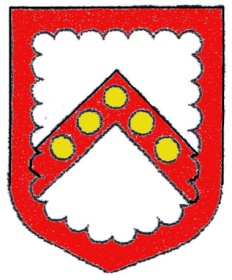 Clerk:   Ms. L. J. Eyre                                  Telephone:  01538 385223  34, The Walks, Leek, Staffs, ST13 8BY.      Email: louise.eyre.cheddletonpc@sky.com28th. April 2021.Dear Sir/Madam,L01-20 The Local Authorities and Police and Crime Panels (Coronavirus) (Flexibility of Local Authority and Police and Crime Panel Meetings) (England and Wales) Regulations 2020.All members of the Parish Council are hereby summoned to the online Zoom Annual Council Meeting on Tuesday, 4th. May 2021 at 7:30pm.  An agenda for the meeting is set out below (this is an abridged agenda, items not included will be addressed at a future meeting).Ms. L.J. EyreClerk.AGENDAApologies.Election of Chairman.Chairman’s Declaration of Acceptance of Office (signed later).Retiring Chairman’s Closing Remarks.Election of Vice-Chairman.Minutes of the meeting of the 20th. April 2021.Matters arising therefrom.Appointment of Committees and Outside Bodies: -Planning & Amenities Committee (9)Community/Craft Centre Management Committee (6)Footpaths & Countryside (6)Cheddleton Playing Field Committee – 5 Cheddleton Ward Members.Wetley Rocks/Toll Bar Playing Field Committee – All 6 Ward Members.Burial Ground Committee (4)HR Committee (2)Finance Committee (Chairman, Vice-Chairman + Chairmen of All Committees.Cheddleton Cautionary Lands Charity (5) 1 to be appointed – Exec. Committee.Staffordshire Moorlands Parish Assembly (2) 1 Voting Representative.Wetley Rocks Village Hall Committee (2)Churnet Valley Railway (1 + 1 Substitue)Environment Agency/AP Liaison Group Meeting (2 + 1 Substitute)Cheddleton Pound & War Memorial Keeper (Mr. S. Beardmore, Cheddleton)Wetley Rocks War Memorial Keeper (Mr. S. Plant, Wetley Rocks)Parish Tree Contact (Clerk)Parish Plan Contact (Clerk)Wetley Moor Joint Committee – (1)Churnet Valley Living Landscape Partnership – Representative (1)Dalecrete Liaison Group Meetings – Representative (1)Disciplinary and Grievance Hearing Panel.Safeguarding Lead.Announcements. Two Planning Applications at the end of the Meeting.Members’ Declarations of Interest.Members’ Sec. 33 Dispensation Requests.Public Question Time.Chairman’s Allowance - Stands at present at £500.Calendar of Meetings - as per issued.Attendance Records – as per issued.Review of Asset Register - as per copy issued.Renew Financial Regulations - NALC 2019. - as per copy issued.Review of Standing Orders - as per copy issued.Review of Risk Assessments - as per copy issued.End of Year Accounts – Statement of Assurance.End of Year Accounts – Annual Return.Ground Maintenance Issues/Handyman Works/Building Works.Basford Bridge Lane Bridges/CCTV.Update on Defibrillators.Update SCC Undetermined DMMO Applications.SLCC Leadership In Action 2021 - Zoom Conference - 9th & 10th June 2021 - £75.SLCC ILCA to CILCA Qualification - Level 2 - £120.Resident enquiry Planning Permission 7, Kingsley View, Cheddleton.Reports of Committees and Outside Bodies: -Reports of Outside Bodies - SMDC Committees, AP Liaison Group etc.Accounts.Correspondence: -Amey Report 4239018 - A520, Wetley Rocks - Wall Damage.S53 Applications FP11 & FP1 - SCC Response.Amey Report 4217161 - Bridge Eye, Station Road - Blocked Drains.SLCC Staffordshire Branch Meeting - 11th. May 2021 via Zoom.Dog Waste Bins - St. Edward’s Park.Domestic Abuse Forum | Broadcast Live | Friday 28th May 2021.Women Mean Business Digital Conference | Broadcast Live | Thursday 24th June 2021.EDF Energy - Gas supply contract ends 30th. June. 2021.Garden Allotment Enquiry.Public Sector Deposit Fund Report.Utilitec Services - Automatic Meter Reading Device - Cheddleton Community Centre.Call for Evidence - Remote Meeting Legislation.Best Kept Village Community Competition.Gillian Lees Footpath enquiry.Ken Weir - Parking on Beech Avenue.Public Question Time.Planning Applications.SMD/2021/0242 – Southfields Farm, Leek Road, Wetley Rocks – Creation of vehicular access.SMD/2021/0248 – Barley Croft, Cheddleton Heath Road, Leek – Single storey rear extension.